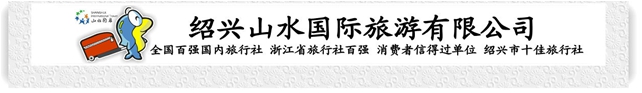 【逛吃蓉城-烟火成都】行程单行程安排费用说明其他说明产品编号31710297218dI出发地全国联运目的地成都市行程天数6去程交通飞机返程交通飞机参考航班无无无无无产品亮点​2-8人小团，纯玩无购物​2-8人小团，纯玩无购物​2-8人小团，纯玩无购物​2-8人小团，纯玩无购物​2-8人小团，纯玩无购物D1D1行程详情家乡-成都抵达天府之国-成都，成都专职人员在火车站或机场迎接，送酒店入住,后自由活动。用餐早餐：×     午餐：×     晚餐：×   住宿成都酒店D2D2行程详情成都-三星堆博物馆（或金沙遗址）-川菜博物馆-都江堰08:00起床，酒店享用早餐。用餐早餐：含早     午餐：特色小吃宴     晚餐：×   住宿都江堰酒店D3D3行程详情都江堰-熊猫谷-街子古镇-成都08:00左右游览【都江堰景区】用餐早餐：含早     午餐：农家柴火鸡     晚餐：×   住宿成都酒店D4D4行程详情武侯祠-锦里-宽窄巷子-人民公园喝茶-文殊坊-川剧变脸09:00 睡到自然醒，出发前往武侯祠、锦里、宽窄巷子。用餐早餐：含早     午餐：×     晚餐：×   住宿成都酒店D5D5行程详情全天自由活动全天自由活动；以下仅做参考用餐早餐：含早     午餐：×     晚餐：×   住宿成都酒店D6D6行程详情成都-送机早餐后自由活动，地接旅行社根据游客的车次或航班时间，安排提前3小时送达车站/双流机场。游客乘坐由组团社定购的团队车次/航班返回家乡，结束难忘的巴蜀之旅。用餐早餐：含早     午餐：×     晚餐：×   住宿无费用包含区间交通：当地行程指定用车：精选用车（接送根据人数单独派车）区间交通：当地行程指定用车：精选用车（接送根据人数单独派车）区间交通：当地行程指定用车：精选用车（接送根据人数单独派车）费用不包含1、单房差/如1人全程入住相应指定酒店单独包房，需补单房差。1、单房差/如1人全程入住相应指定酒店单独包房，需补单房差。1、单房差/如1人全程入住相应指定酒店单独包房，需补单房差。预订须知房差：1000元温馨提示1、客人中途不得以任何理由离团，出发前请确认签字，如果客人取消行程中途离团，将补齐已经产生的实际费用